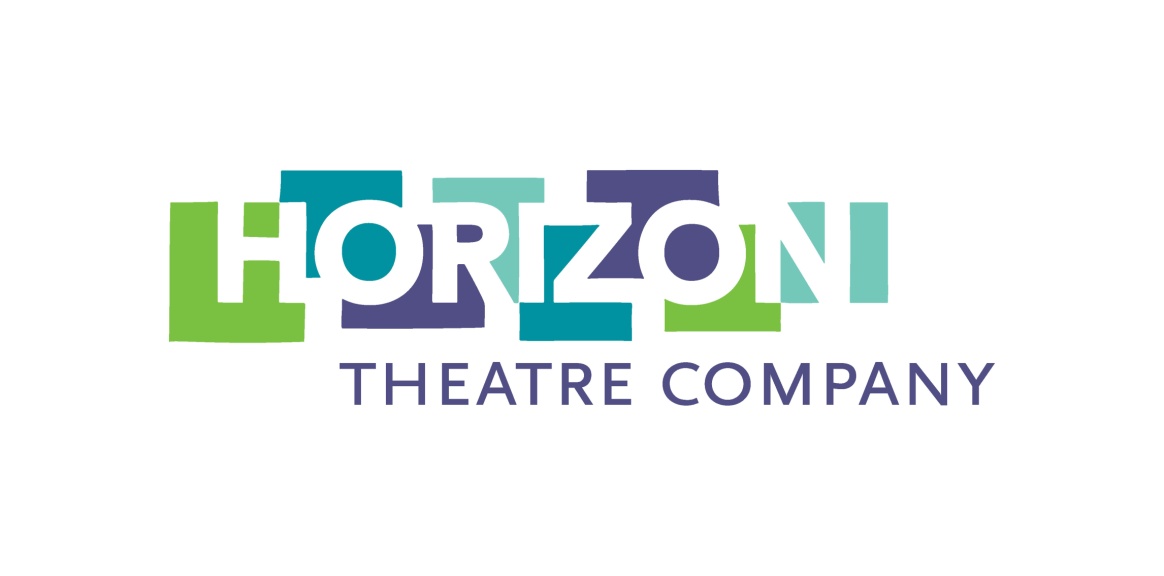 Young Playwrights Festival 2016MFA Mentor ApplicationPlease return by e-mail to ypf@horizontheatre.com by March 31, 2016.  Please also attach a résumé, references, writing sample, and a recent photo (as .pdf or .doc files).Date of Application:Name:Cell Phone:Email:Home Address: City, State, Zip:School Name:School Mailing Address:City, State, Zip:Anticipated MFA commencement date:If selected as a 2016 YPF MFA Mentor, where/how would you be traveling to Atlanta for the festival dates May 30th – June 4th? (i.e. “from Denver, air travel” or “from Charleston, in own vehicle”)Please attach:Teaching résuméTwo or three references (email and phone)A playwriting sample of your work (please limit to 30 pages or less)A headshot or recent photo of yourself	Qualified candidates will be scheduled for an interview. Thank you for your interest! Please direct all questions to Kelly Criss, 404.523.1477 ext. 113, ypf@horizontheatre.com